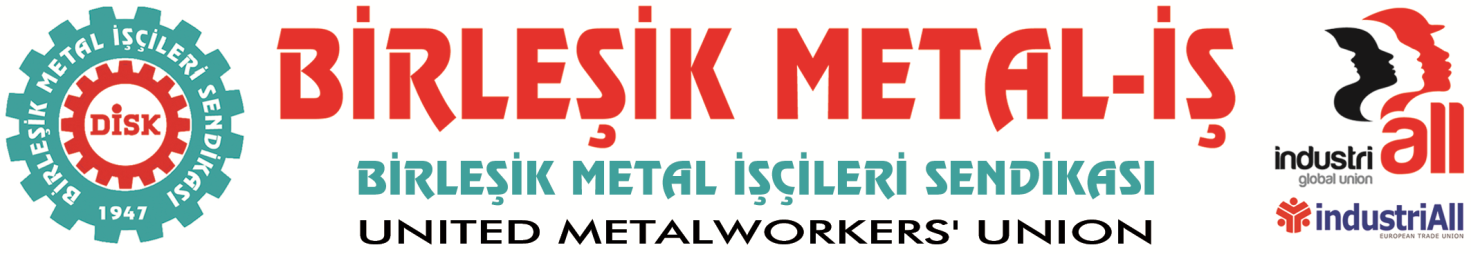 BASIN BÜLTENİ
23.09.2016Valfsan işyerinde ilk TİS ile, bir çok ilklere de imza atıldı. 
Kadın işçilere 8 Mart ve ayda birer gün regl izinleri alındı.Özel İstihdam Bürolarına ilişkin yeni yasal düzenlemenin ardından “İşyerinde özel istihdam büroları veya alt işveren kanalıyla ya da doğrudan her ne nam altında olursa olsun belirli süreli iş sözleşmesiyle işçi çalıştırılamaz” maddesi ile kiralık işçilik ve taşeron işçi çalıştırma uygulamaları engellenmiş oldu.Sendikamız İstanbul 1 No’lu şubemizde yeni örgütlenen Valfsan Dış Tic. Ltd. Şti. işyerinin devam eden toplu iş sözleşmesi süreci 22 Eylül 2016 tarihinde anlaşmayla sonuçlandı. Tarihsel olarak işçi sınıfı adına özellikle kadın üyelerimiz açısından birçok yeni kazanım elde edildi.Söz konusu iş yerinde 8 Mart Dünya Emekçi Kadınlar Günü’nde kadın üyelerimize ücretli izin, yine kadın işçilerimizi her ay 1 gün olmak üzere regl izni gibi kazanımlar başta olmak üzere birçok yeni haklar elde edildi. Ayrıca işyerinde bulunmayan başta ikramiye olmak üzere gece zammı, postabaşılık tazminatı, dini bayramların arife tatillerinde tam gün ücretli izin gibi haklar da imzalanan toplu iş sözleşmesinde yer aldı.İşçilerin katılımı ile hazırlanan TİS teklifi sonuçta, işçilerin taleplerinin neredeyse tamamına yakını toplu iş sözleşmesinde yer alması ile imzalanmıştır. Elde edilen kazanımlar aşağıda ki gibidir: Yapılan anlaşma sonucu saat ücretlerine yapılan ikramiye ve yakacak ile birlikte ortalama ücrette 691 TL’lik artış gerçekleşmiştir. Bu miktar ücret ve ikramiye ile yüzde 40’a tekabül etmektedir. Yetkili olduğumuz diğer işyerlerindeki uygulanan bayram, izin ve yakacak gibi sosyal haklarla birlikte zammın yansıması yüzde 5 olmuştur. Sonuç olarak toplamda ücretlerde yüzde 45 oranında artış sağlanmıştır.İşyerinde bulunmayan ikramiye uygulaması sözleşmeyle 120 gün olarak uygulanacak. Böylece Valfsan işçileri doğrudan 4 ikramiyeye kavuşmuş oldular.Yapılan anlaşma ile yıllık izinlerde artış yapıldı. Fazla mesai ücretleri artırıldı ve gece çalışmanın karşılığı olarak gece zammı ve postabaşılık tazminatı alındı.Bu hakların yanı sıra, Özel İstihdam Bürolarına ilişkin yeni yasal düzenlemenin ardından Sendikamızın, kiralık işçiliği toplusözleşmelerle engelleme kararına uygun olarak, Valfsan toplu sözleşmesine de; “İşyerinde özel istihdam büroları veya alt işveren kanalıyla ya da doğrudan her ne nam altında olursa olsun belirli süreli iş sözleşmesiyle işçi çalıştırılamaz. Aksi durumda çalıştırılan işçiler asıl işverenin süresi belirsiz iş sözleşmesiyle çalıştırılan işçisi sayılır.” maddesi konuldu. Bu madde uyarınca işyerinde kiralık işçi çalıştırılması ve taşeronluk engellendi.Valfsan işçileri, Birleşik Metal-İş Sendikası’nda örgütlenerek, ilk toplu sözleşmelerine kavuştular. Böylece, örgütlenen ve mücadele eden işçilerin Sendikaları aracılığı ile güvenceli çalışma ve iş koşullarının iyileştirilmesi, daha iyi ücret ve sosyal haklara kavuşacaklarını tüm metal işçilerine bir kez daha gösterdiler.Birleşik Metal-İş
Genel Yönetim Kurulu